<Bruk av malen:Dette dokumentet er en mal, og før bruk må malen tilpasses/endres for den spesifikke kontrollen og anlegget som skal kontrolleres. Tilpassingen kan gjøres ved å skyggelegge (i signaturkolonnen) felt som ikke er relevante for den kontrollen som skal gjøres. Prøveprotokollen skal understøttes av relevante spesifikke sjekklister.>Generelt om bruk av kontrollskjemaet:Det skal finnes en felles avvikslogg for alle kontroller. Alle avvik som observeres i løpet av kontroll skal beskrives i avviksloggen. Kolonne for OK/avvik skal fylles ut med referanse til avvikslogg dersom det finnes avvik.Det skal ikke signeres i signaturkolonne før punktet er kontrollert uten at det er funnet avvik, eller avvik er rettet, eller kontrollør med riktig kompetanse for kontrollen har vurdert avviket til ikke å være stoppende.Signaturkolonnen skal signeres av godkjent kontrollør. Kontrollør står fritt til å utføre de kontrollene vedkommende anser nødvendig.Aut. linjeblokk		Sidespor		Merk:		Kontroll av sikringsanlegg skal ikke påbegynnes uten at det på forhånd er innhentet tillatelse fra sakkyndig leder signal.Leverandøren skal ikke sette sikringsanleggets utvendige deler under spenning eller foreta omlegging av sporveksler uten på forhånd å ha konferert med infrastrukturforvalters representant, som vil stilles til disposisjon under prøven. Uten at denne representanten er til stede, er det forbudt å ha spenning på sikringsanleggets utvendige deler eller å foreta omlegging av sporveksler.Kontrollen skal utføres slik:Anlegget er justert og kontrollert lokaltInnkobling av anleggetUtløsning av anleggetIndikering av anleggetAnlegget er kontrollert i henhold til protokoll og vedlagt dokumentasjon. Anbefaling… (anlegget kan tas i bruk, tas i bruk med begrensinger, ikke tas i bruk)Dato: ............................Sign.: ...........................TESTPROTOKOLL <anleggstype><STED/STASJON>TESTPROTOKOLL <anleggstype><STED/STASJON>TESTPROTOKOLL <anleggstype><STED/STASJON>TESTPROTOKOLL <anleggstype><STED/STASJON>TESTPROTOKOLL <anleggstype><STED/STASJON>TESTPROTOKOLL <anleggstype><STED/STASJON>000Rev.Revisjonen gjelderDatoUtarb. avKontr. avGodkj. av<Bane>  <Sted><Stasjon>Testprotokoll <Bane>  <Sted><Stasjon>Testprotokoll Ant. siderFritekst 1d<Bane>  <Sted><Stasjon>Testprotokoll <Bane>  <Sted><Stasjon>Testprotokoll 9Fritekst 2d<Bane>  <Sted><Stasjon>Testprotokoll <Bane>  <Sted><Stasjon>Testprotokoll 9Fritekst 3d<Bane>  <Sted><Stasjon>Testprotokoll <Bane>  <Sted><Stasjon>Testprotokoll Produsent<Bane>  <Sted><Stasjon>Testprotokoll <Bane>  <Sted><Stasjon>Testprotokoll Prod. dok. nr.<Bane>  <Sted><Stasjon>Testprotokoll <Bane>  <Sted><Stasjon>Testprotokoll Erstatning for<Bane>  <Sted><Stasjon>Testprotokoll <Bane>  <Sted><Stasjon>Testprotokoll Erstattet avDokument nr.Dokument nr.Dokument nr.Rev.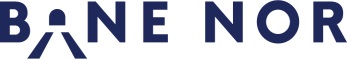 Dokument nr.Dokument nr.Dokument nr.Rev.Pkt.KontrolltiltakUtføres avGodkjennes av1Justert og kontrollert lokalt Sluttkontrollør signal (F)Sluttkontrollør signal (S)2Innkobling av anleggetSluttkontrollør signal (S)Sluttkontrollør signal (S)3Utløsning av anleggetSluttkontrollør signal (S)Sluttkontrollør signal (S)4Indikering av anleggetSluttkontrollør signal (S)Sluttkontrollør signal (S)OK/avvikDato/Sign.1.Justert og kontrollert lokalt, i henhold til vedlegg 9.a.OK/avvikDato/Sign.1.Innkjør over planovergang1.aBesett innkobl.felt a (b) og still så signal.Kontroller at veien sperres1.bStill signal og besett deretter innkobl.-felt a (b).Kontroller at veien sperres2.Utkjør over planovergang2.aBesett sf. 01 (02-03 o.s.v.) - tog innenfor signal og pl.o. - og still signal fra hvert togspor.Kontroller at veien sperres2.bKjør kort tog ut av stasjonen.Kontroller at veien ikke sperres bak toget2.cMed oppdelte stasjonsfelter:Besett sf. 011 (012 o.s.v.) - tog mellom pl.o. og signal - og still signal.Kontroller at veien ikke sperres3.Gjennomkjør3.aStill gjennomkjør, besett innkobl.felt a (b).Kontroller at veien sperres3.bStill gjennomkjør, besett sf. A (B).Kontroller at veien sperres4.Stiller og trykknapp4.aBetjen stiller og trykknapp. Kontroller at veien sperres (a, b og V-releene avfalt).4.bBetjen stiller.Kontroller at veien sperres (V-releene avfalt).5.StrømbruddSkru av hovedbryter.Skru av hovedbryter.5.aBesett innk. felt a.Kontroller at veien sperres5.bBesett innk.felt b.Kontroller at veien sperres5.cKontroller pkt. 4 om igjen6.Fjernstyrt stasjon6.aSend ordre om sperring av veien.Kontroller at veien sperres.OK/avvikDato/Sign.1.Stasjonsstyrt1.aStill togvei fra/til et spor.Kontroller at veien blir fri når tog passerer pl.o. i det spor togveien er sikret (Inn-, ut-, gj.kjør).1.bStill togvei fra/til et spor.Kontroller at veien ikke blir fri når tog passerer pl.o. i de spor togvei ikke var sikret.1.cStill innkjør mot pl.o., besett innk.feltet og kjør tog mot pl.o. (ikke over). Togveien løses ut og nytt innkjør i samme retning stilles. Innk.feltet besettes og tog kjøres inn og over pl.o.Kontroller at pl.o. først løser ut når siste tog passerer over pl.o.1.dSperr pl.o. ved stiller omlagt ned. Legg stiller i midtstilling.Kontroller at veien blir fri etter at siste tog passerer pl.o.1.eSperr pl.o. ved stiller omlagt ned. Legg stiller i midtstilling etter at siste tog passerer pl.o.Kontroller at veien ikke blir fri.1.fNødutløs med TV 2.Fjernstyrt2.aMagasiner hel kryssing og kjør tog.Kontroller at det er siste tog som løser ut pl.o.2.bStill utkjør for et spor og magasiner utkjør fra et annet.Kontroller at pl.o. løser ut etter første tog2.cSend ordre om nødutløsing av veien.Kontroller at veien blir friOK/avvikDato/Sign.1.Stillerapparat1.aHvit lampe, fri vei.1.bRød lampe, sperret vei.1.cHvit lampe, sperret vei utover .1.dKlokke, sperret vei utover .1.eAvstilling av klokke.2.CTC-panel2.aRød V, sperret vei.2.bRød F, feil (partiell-ind.).2.cHvitt 3 tall, feil på anlegget (total-ind.).